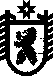 РЕСПУБЛИКА КАРЕЛИЯЛАХДЕНПОХСКИЙ МУНИЦИПАЛЬНЫЙ РАЙОНАДМИНИСТРАЦИЯ ХИЙТОЛЬСКОГО СЕЛЬСКОГО ПОСЕЛЕНИЯРАСПОРЯЖЕНИЕ24 января 2024 года                                                                                         №2 О создании Комиссии по рассмотрению заявлений об отнесении земель (земельных участков) к землям особо охраняемых территорий местного значения и создании на них особо охраняемой территории местного значения Хийтольского сельского поселенияНа основании п. 14 Положения о порядке отнесения земель к землям особо охраняемых территорий местного значения, их использования и охраны на территории Хийтольского сельского поселения, утвержденного Решением Совета Хийтольского сельского поселения от 26.12.2023 № 13/5-5, и в связи с поступившим заявлением ООО «СПБТ» от 22.01.2024:1.	 Создать Комиссию по рассмотрению заявлений об отнесении земель (земельных участков) к землям особо охраняемых территорий местного значения и создании на них особо охраняемой территории местного значения Хийтольского сельского поселения (далее – Комиссия) в составе согласно приложению 1. 2.	Утвердить Порядок работы Комиссии согласно приложению 2. 3.	Контроль над исполнением настоящего распоряжения оставляю за собой.Глава Хийтольского сельского поселения                                               Глытенко Л.И.
Приложение 1  Состав Комиссии по рассмотрению заявлений об отнесении земель (земельных участков) к землям особо охраняемых территорий местного значения 
и создании на них особо охраняемой территории местного значенияХийтольского сельского поселения Члены комиссии:Приложение 2Порядок работы Комиссии по рассмотрению заявлений об отнесении земель (земельных участков) к землям особо охраняемых территорий местного значения и создании на них особо охраняемой территории местного значения Хийтольского сельского поселения1.	Настоящей порядок определяет работу Комиссии по рассмотрению заявлений об отнесении земель (земельных участков) к землям особо охраняемых территорий местного значения и создании на них особо охраняемой территории местного значения Хийтольского сельского поселения (далее – Комиссия).2.	Комиссия создается при поступлении заявления об отнесении земель (земельных участков) к землям особо охраняемых территорий местного значения и создании на них особо охраняемой территории местного значения в целях обеспечения компетентной работы в области определения особо охраняемых территорий местного значения Хийтольского сельского поселения (далее - особо охраняемые территории местного значения).3.	Комиссия рассматривает заявление с учетом документов территориального планирования Хийтольского сельского поселения (Генерального плана и Правил землепользования и застройки Хийтольского сельского поселения), с учетом фактического использования земель (земельных участков), на территории которых планируется создание особо охраняемой территории местного значения, а также с учетом градостроительных условий использования земель (земельных участков), на которых планируется создание особо охраняемой территории местного значения.4.	Комиссия осуществляет свою деятельность путем проведения заседаний. Подготовку заседаний Комиссии обеспечивает секретарь Комиссии. Заседание Комиссии проводится по мере необходимости и считается правомочным, если на нем присутствует не менее двух третей от общего числа членов Комиссии.5. Решения Комиссии принимаются простым большинством голосов присутствующих членов Комиссии. В случае равенства голосов решающим является голос председательствующего на заседании Комиссии.По итогам заседания Комиссии решения Комиссии оформляются протоколом заседания Комиссии в произвольной форме, который подписывается председателем Комиссии или заместителем председателя Комиссии (в случае отсутствия председателя Комиссии). Протокол заседания Комиссии должен быть подписан не позднее следующего рабочего дня после проведения заседания Комиссии. 6.	Комиссия принимает одно из следующих решений:а) рекомендовать администрации Хийтольского сельского поселения принять постановление об отнесении земель (земельных участков) к землям особо охраняемых территорий местного значения и создании на них особо охраняемой территории местного значения Хийтольского сельского поселения с указанием вида земель особо охраняемых территорий местного значения, предусмотренного пунктом 3 Положения о порядке отнесения земель к землям особо охраняемых территорий местного значения, их использования и охраны на территории Хийтольского сельского поселения, утвержденного решением Совета Хийтольского сельского поселения от 26.12.2023 №13/5-5. б) отказать в отнесении земель (земельных участков) к землям особо охраняемых территорий местного значения и создании на них особо охраняемой территории местного значения Хийтольского сельского поселения.7. Протокол заседания Комиссии не позднее 3 (трех) рабочих дней со дня проведения заседания Комиссии направляется Главе Хийтольского сельского поселения для принятия постановления администрации Хийтольского сельского поселения об отнесении земель (земельных участков) к землям особо охраняемых территорий местного значения и создании на них особо охраняемой территории местного значения Хийтольского сельского поселения (далее - постановление администрации) либо для подготовки уведомления об отказе заявителю, содержащего причины отказа.8. О принятом Комиссией решении уведомляется заявитель не позднее 6 (шести) рабочих дней со дня проведения заседания Комиссии путем направления ему копии постановления администрации либо уведомления об отказе.Председатель комиссии:Глытенко Людмила Ивановна -Глава Хийтольского сельского поселенияЗаместитель председателя комиссии:Дудин Евгений Николаевич-депутат Совета Хийтольского сельского поселенияБойкова Наталия Олеговна-ведущий специалист Администрации Хийтольского сельского поселения, секретарь комиссииКосулин Артем Алексеевич-директор МКУ «КИО ЖКХ» (по согласованию)Таянчина Наталия Николаевна-депутат Совета Хийтольского сельского поселения